Communauté de Communes de la Région de Pleyben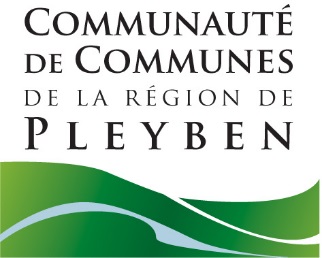 Création d’une maison de santé pluridisciplinaire à Pleyben (29190)Marché de maîtrise d’œuvreMARCHE PUBLIC DE MAITRISE D’OEUVREACTE D'ENGAGEMENT(AE)Marché à procédure adaptée passé en application de 28 du Code des Marchés Publics (CMP).L’offre a été établie sur la base des conditions économiques en vigueur au mois de JUILLET 2015 (mois zéro). (Réservé pour la mention d'exemplaire unique du marché)L'acte d'engagement comporte ____ feuillets et les annexes n°____Le marché est conclu avec le "Maître d'œuvre privé" dont l'offre a été retenue par le "Maître d'ouvrage public" ci-après.Maître d'ouvrageCommunauté de Communes de la Région de Pleyben (CCRP)Personne responsable du marchéMadame la Présidente de la Communauté de Communes Objet du marchéMaîtrise d'œuvre pour la création d’une maison de santé pluridisciplinaireMontant du marchéDate du marché :Montant du marché TTC: 			€.OrdonnateurMadame la Présidente de la Communauté de Communes Comptable assignataire des paiementsMonsieur le Trésorier de PLEYBENPersonne habilitée à donner les renseignements prévus à l'article 108 du Code des MarchésPublic :Madame la Présidente de la Communauté de Communes  Je soussigné, Nous soussignés, désignés dans le marché sous le nom de « le maître d’oeuvre »après avoir :pris connaissance du Cahier des Clauses Administratives Particulières (CCAP) et des documents qui y sont mentionnés ;Après avoir rempli la déclaration du candidat et produit toutes les attestations prévues aux articles 44, 45 et 46 du Code des Marchés Publics; m'engage sans réserve, à produire la déclaration ou les certificats mentionnés à l'article 46 duCMP ainsi que les attestations d’assurance visées à l’article 28-3 du CCAP et, conformément aux stipulations des documents visés ci-dessus, à exécuter la mission de maîtrise d’oeuvre dans les conditions ci-après définies.affirme, sous peine de résiliation de plein droit du marché, qu'aucune des personnes physiques ou morales pour lesquelles nous intervenons ne tombe sous le coup de l'interdiction découlant de l'article50 de la loi du 14 AVRIL 1952 (Article 45 du Code des Marchés Publics). nous engageons sans réserve, en tant que cotraitants groupés solidaires, représenté par Mr……………………………………………..mandataire du groupement, à produire la déclaration ou les certificats mentionnés à l'article 46 du CMP ainsi que les attestations d’assurance visées à l’article28-3 du CCAP et, conformément aux stipulations des documents visés ci-dessus, à exécuter la missionde maîtrise d’oeuvre dans les conditions ci-après définies.affirmons, sous peine de résiliation de plein droit du marché, qu'aucune des personnes physiques oumorales pour lesquelles nous intervenons ne tombe sous le coup de l'interdiction découlant de l'article50 de la loi du 14 AVRIL 1952 (Article 45 du Code des Marchés Publics).Le mandataire du groupement conjoint est solidaire de chacun des membres du groupement pour ses obligations contractuelles à l'égard du maître de l'ouvrage, pour l'exécution du marché.Le présent engagement ne vaut que si l'acceptation de l'offre m'est notifiée dans un délai de CentVingt jours à compter de la date de signature du présent engagement par mes soins.3-1 : Conditions générales de l'offre de prixL'offre de prix est établie sur la base des conditions économiques en vigueur au mois m0 fixé ci-avant.Elle résulte de l'appréciation de la complexité de l'opération.Elle comprend les éléments de mission de maîtrise d'œuvre et d'étude définis au présent CCAP.3-2 : Calcul de la rémunération de la mission de baseConduite d'opération et étude d'insertion de la maison de santé dans son environnement Taux de rémunération provisoire "t" = 		%Répartition du montant par éléments de mission définis à l'article 1-5 du CCAP.3-3: Valorisation des options Décision du maître d'ouvrage3-4: Modalités de rémunérationLe forfait définitif sera arrêté dès que le coût prévisionnel C sera établi, c’est-à-dire au stade de l’APD, dans les conditions prévues à l’article 4 du C.C.A.P.Les parts attribuées par éléments de missions, et par cotraitants sont fixées dans l’annexe 1 du présent acte d’engagement.Indiquer NEANT dans cette case si cette sous-traitance n'est pas envisagée. Dans le cas contraire compléter l'article.4-1 : Montant sous-traité désigné au marchéLe(s) annexe(s) n°…………… au présent acte d'engagement indique(nt) la nature et le montant des prestations que j'envisage / nous envisageons de faire exécuter par des sous-traitants payés directement, les noms de ces sous-traitants et les conditions de paiement des contrats de sous-traitance.Le montant des prestations sous-traitées indiqué dans chaque annexe constitue le montant maximal de la créance que le sous-traitant concerné pourra présenter en nantissement ou céder.Chaque annexe constitue une demande d'acceptation du sous-traitant concerné et d'agrément des conditions de paiement du contrat de sous-traitance. La notification du marché est réputée emporter acceptation du sous-traitant et agrément des conditions de paiement du contrat de sous-traitance.Le montant total des prestations que j'envisage / nous envisageons de sous-traiter conformément à ces annexes est de :Les déclarations et attestations (articles 114 1°, et 45 5° et 45 6° du CMP) des sous-traitants recensés dans les annexes, sont jointes au présent acte d'engagement.4.2 : Montant sous-traité envisagéEn outre, le tableau ci-après indique la nature et le montant des prestations que j'envisage / nous envisageons de faire exécuter par des sous-traitants payés directement après avoir demandé en cours d’exécution leur acceptation et l’agrément des conditions de paiement du contrat de sous-traitance les concernant à la PRM.Les sommes figurant à ce tableau correspondent au montant maximal de la créance que le sous-traitant concerné pourra proposer en nantissement, ou céder :4.3 : Créance présentée en nantissement ou cession Prestataire uniqueLe montant maximal, TVA incluse, de la créance que je pourrai présenter en nantissement ou céder est ainsi de : 			 GroupementLe montant maximal, TVA incluse, de la créance que nous pourrons présenter en nantissement ou céder est ainsi de :5-1 Durée du marchéLes prestations seront exécutées à compter de la date de notification du marché. Elles s'achèveront à la fin du délai de garantie de parfait achèvement, prévue à l'article 44.1, 2ème alinéa du CCAG applicable aux marchés de travaux, ou après prolongation de ce délai si les réserves signalées lors de la réception ne sont pas toutes levées à la fin de cette période. Dans cette hypothèse, l'achèvement de la mission intervient lors de la levée de la dernière réserve.5-2 DélaisLe point de départ de ces délais est fixé à l'article 7 du CCAP.6-1 : Règlement des comptesLe Maître d'ouvrage se libérera des sommes dues au titre du présent marché en faisant porter le montant au crédit des comptes ci-après selon les répartitions de l'annexe n° 1 au présent acte d'engagement.Au nom de :Banque :N° de compte :Clé RIB :Code banque :Code guichet :Au nom de :Banque :N° de compteClé RIB :Code banque :Code guichet :Au nom de :Banque :N° de compte :Clé RIB :Code banque :Code guichet :Au nom de :Banque :N° de compteClé RIB :Code banque :Code guichet :Le Maître d'ouvrage se libérera des sommes dues aux sous-traitants payés directement en faisant porter les montants au crédit des comptes désignés à l'annexe N°	 du présent document.6-2 - Avance forfaitaire Prestataire unique     Le prestataire désigné ci-devant :      refuse de percevoir l'avance forfaitaire prévue à l'article 6-1 du CCAP.      ne refuse pas de percevoir l'avance forfaitaire prévue à l'article 6-1 du CCAP. Groupement     Les prestataires désignés ci-devant :      refusent de percevoir l'avance forfaitaire prévue à l'article 6-1 du CCAP.      ne refusent pas de percevoir l'avance forfaitaire prévue à l'article 6-1 du CCAP.REPARTITION DES HONORAIRES ENTRE LES MEMBRES DU GROUPEMENTLa répartition du montant des honoraires entre les éléments de mission s’établit comme suit :A 				, leLe prestataire / mandataire du groupement :  REPRESENTATION SUR LE CHANTIERPour exercer la direction de l'exécution des contrats de travaux, des visites de chantier auront lieu à la diligence du Maître d’oeuvre. Pour organiser et participer à ces visites de chantier, le groupement sera représenté par :dûment habilité par les membres du groupement pour prendre toutes décisions en leur nom.Le changement de la personne habilitée ci-dessus devra être notifié immédiatement à l'autorité compétente.A				 , leLe prestataire / mandataire du groupement : CADRE DE DECOMPOSITION DU PRIXDE L’ELEMENT DE MISSION OPCA				 , leLe prestataire / mandataire du groupement : Acceptation d'un sous-traitantAgrément de ses conditions de paiement		Le titulaire 					Le mandataire du groupementAcceptation du sous-traitant et agrément de ses conditions de paiementA _______________________________ le__________La personne responsableACTE D’ENGAGEMENTMaître d’ouvrageCommunauté de Communes de la Région de PleybenObjet du marchéCréation d’une maison de santé pluridisciplinaireDate du marchéMontant TTCImputationARTICLE 1OBJET DU MARCHEARTICLE 2OBJET DU MARCHENom et prénom : Agissant en mon nom personnel ou sous le nom de : Agissant en mon nom personnel ou sous le nom de : Agissant en mon nom personnel ou sous le nom de : Agissant en mon nom personnel ou sous le nom de : Agissant en mon nom personnel ou sous le nom de : Agissant en mon nom personnel ou sous le nom de : Agissant en mon nom personnel ou sous le nom de : Agissant en mon nom personnel ou sous le nom de : Agissant en mon nom personnel ou sous le nom de : Agissant en mon nom personnel ou sous le nom de : Agissant en mon nom personnel ou sous le nom de : Agissant en mon nom personnel ou sous le nom de : Agissant en mon nom personnel ou sous le nom de : Agissant en mon nom personnel ou sous le nom de : Agissant en mon nom personnel ou sous le nom de : Agissant en mon nom personnel ou sous le nom de :Domicilié à :Tél. Agissant pour le nom et le compte de la Société : (intitulé complet et forme juridique de la société) Agissant pour le nom et le compte de la Société : (intitulé complet et forme juridique de la société) Agissant pour le nom et le compte de la Société : (intitulé complet et forme juridique de la société) Agissant pour le nom et le compte de la Société : (intitulé complet et forme juridique de la société) Agissant pour le nom et le compte de la Société : (intitulé complet et forme juridique de la société) Agissant pour le nom et le compte de la Société : (intitulé complet et forme juridique de la société) Agissant pour le nom et le compte de la Société : (intitulé complet et forme juridique de la société) Agissant pour le nom et le compte de la Société : (intitulé complet et forme juridique de la société) Agissant pour le nom et le compte de la Société : (intitulé complet et forme juridique de la société) Agissant pour le nom et le compte de la Société : (intitulé complet et forme juridique de la société) Agissant pour le nom et le compte de la Société : (intitulé complet et forme juridique de la société) Agissant pour le nom et le compte de la Société : (intitulé complet et forme juridique de la société) Agissant pour le nom et le compte de la Société : (intitulé complet et forme juridique de la société) Agissant pour le nom et le compte de la Société : (intitulé complet et forme juridique de la société) Agissant pour le nom et le compte de la Société : (intitulé complet et forme juridique de la société) Agissant pour le nom et le compte de la Société : (intitulé complet et forme juridique de la société)Au capital de :Ayant son siège à :Tél.N° d'identité d'établissementN° d'identité d'établissementN° d'inscription  au répertoire des métiers ou au registre du commerce et des sociétés :N° d'inscription  au répertoire des métiers ou au registre du commerce et des sociétés :N° d'inscription  au répertoire des métiers ou au registre du commerce et des sociétés :N° d'inscription  au répertoire des métiers ou au registre du commerce et des sociétés :N° d'inscription  au répertoire des métiers ou au registre du commerce et des sociétés :N° d'inscription  au répertoire des métiers ou au registre du commerce et des sociétés :N° d'inscription  au répertoire des métiers ou au registre du commerce et des sociétés :N° d'inscription  au répertoire des métiers ou au registre du commerce et des sociétés :N° d'inscription  au répertoire des métiers ou au registre du commerce et des sociétés :N° d'inscription  au répertoire des métiers ou au registre du commerce et des sociétés :N° d'inscription  au répertoire des métiers ou au registre du commerce et des sociétés :N° d'inscription  au répertoire des métiers ou au registre du commerce et des sociétés :N° d'inscription  au répertoire des métiers ou au registre du commerce et des sociétés :N° d'inscription  au répertoire des métiers ou au registre du commerce et des sociétés :N° d'inscription  au répertoire des métiers ou au registre du commerce et des sociétés :N° d'inscription  au répertoire des métiers ou au registre du commerce et des sociétés :Immatriculé à l’ordre des architectes de France sous le numéro :Immatriculé à l’ordre des architectes de France sous le numéro :Immatriculé à l’ordre des architectes de France sous le numéro :Immatriculé à l’ordre des architectes de France sous le numéro :Immatriculé à l’ordre des architectes de France sous le numéro :Immatriculé à l’ordre des architectes de France sous le numéro :Immatriculé à l’ordre des architectes de France sous le numéro :Immatriculé à l’ordre des architectes de France sous le numéro :Immatriculé à l’ordre des architectes de France sous le numéro :Immatriculé à l’ordre des architectes de France sous le numéro :Immatriculé à l’ordre des architectes de France sous le numéro :Immatriculé à l’ordre des architectes de France sous le numéro :Immatriculé à l’ordre des architectes de France sous le numéro :Immatriculé à l’ordre des architectes de France sous le numéro :Immatriculé à l’ordre des architectes de France sous le numéro :Immatriculé à l’ordre des architectes de France sous le numéro :Nom et prénom : Agissant en mon nom personnel ou sous le nom de : Agissant en mon nom personnel ou sous le nom de : Agissant en mon nom personnel ou sous le nom de : Agissant en mon nom personnel ou sous le nom de : Agissant en mon nom personnel ou sous le nom de : Agissant en mon nom personnel ou sous le nom de : Agissant en mon nom personnel ou sous le nom de : Agissant en mon nom personnel ou sous le nom de : Agissant en mon nom personnel ou sous le nom de : Agissant en mon nom personnel ou sous le nom de : Agissant en mon nom personnel ou sous le nom de : Agissant en mon nom personnel ou sous le nom de : Agissant en mon nom personnel ou sous le nom de : Agissant en mon nom personnel ou sous le nom de : Agissant en mon nom personnel ou sous le nom de : Agissant en mon nom personnel ou sous le nom de :Domicilié à :Tél. Agissant pour le nom et le compte de la Société : (intitulé complet et forme juridique de la société) Agissant pour le nom et le compte de la Société : (intitulé complet et forme juridique de la société) Agissant pour le nom et le compte de la Société : (intitulé complet et forme juridique de la société) Agissant pour le nom et le compte de la Société : (intitulé complet et forme juridique de la société) Agissant pour le nom et le compte de la Société : (intitulé complet et forme juridique de la société) Agissant pour le nom et le compte de la Société : (intitulé complet et forme juridique de la société) Agissant pour le nom et le compte de la Société : (intitulé complet et forme juridique de la société) Agissant pour le nom et le compte de la Société : (intitulé complet et forme juridique de la société) Agissant pour le nom et le compte de la Société : (intitulé complet et forme juridique de la société) Agissant pour le nom et le compte de la Société : (intitulé complet et forme juridique de la société) Agissant pour le nom et le compte de la Société : (intitulé complet et forme juridique de la société) Agissant pour le nom et le compte de la Société : (intitulé complet et forme juridique de la société) Agissant pour le nom et le compte de la Société : (intitulé complet et forme juridique de la société) Agissant pour le nom et le compte de la Société : (intitulé complet et forme juridique de la société) Agissant pour le nom et le compte de la Société : (intitulé complet et forme juridique de la société) Agissant pour le nom et le compte de la Société : (intitulé complet et forme juridique de la société)Au capital de :Ayant son siège à :Tél.N° d'identité d'établissementN° d'identité d'établissementN° d'inscription  au répertoire des métiers ou au registre du commerce et des sociétés :N° d'inscription  au répertoire des métiers ou au registre du commerce et des sociétés :N° d'inscription  au répertoire des métiers ou au registre du commerce et des sociétés :N° d'inscription  au répertoire des métiers ou au registre du commerce et des sociétés :N° d'inscription  au répertoire des métiers ou au registre du commerce et des sociétés :N° d'inscription  au répertoire des métiers ou au registre du commerce et des sociétés :N° d'inscription  au répertoire des métiers ou au registre du commerce et des sociétés :N° d'inscription  au répertoire des métiers ou au registre du commerce et des sociétés :N° d'inscription  au répertoire des métiers ou au registre du commerce et des sociétés :N° d'inscription  au répertoire des métiers ou au registre du commerce et des sociétés :N° d'inscription  au répertoire des métiers ou au registre du commerce et des sociétés :N° d'inscription  au répertoire des métiers ou au registre du commerce et des sociétés :N° d'inscription  au répertoire des métiers ou au registre du commerce et des sociétés :N° d'inscription  au répertoire des métiers ou au registre du commerce et des sociétés :N° d'inscription  au répertoire des métiers ou au registre du commerce et des sociétés :N° d'inscription  au répertoire des métiers ou au registre du commerce et des sociétés :Immatriculé à l’ordre des architectes de France sous le numéro :Immatriculé à l’ordre des architectes de France sous le numéro :Immatriculé à l’ordre des architectes de France sous le numéro :Immatriculé à l’ordre des architectes de France sous le numéro :Immatriculé à l’ordre des architectes de France sous le numéro :Immatriculé à l’ordre des architectes de France sous le numéro :Immatriculé à l’ordre des architectes de France sous le numéro :Immatriculé à l’ordre des architectes de France sous le numéro :Immatriculé à l’ordre des architectes de France sous le numéro :Immatriculé à l’ordre des architectes de France sous le numéro :Immatriculé à l’ordre des architectes de France sous le numéro :Immatriculé à l’ordre des architectes de France sous le numéro :Immatriculé à l’ordre des architectes de France sous le numéro :Immatriculé à l’ordre des architectes de France sous le numéro :Immatriculé à l’ordre des architectes de France sous le numéro :Immatriculé à l’ordre des architectes de France sous le numéro :Nom et prénom : Agissant en mon nom personnel ou sous le nom de : Agissant en mon nom personnel ou sous le nom de : Agissant en mon nom personnel ou sous le nom de : Agissant en mon nom personnel ou sous le nom de : Agissant en mon nom personnel ou sous le nom de : Agissant en mon nom personnel ou sous le nom de : Agissant en mon nom personnel ou sous le nom de : Agissant en mon nom personnel ou sous le nom de : Agissant en mon nom personnel ou sous le nom de : Agissant en mon nom personnel ou sous le nom de : Agissant en mon nom personnel ou sous le nom de : Agissant en mon nom personnel ou sous le nom de : Agissant en mon nom personnel ou sous le nom de : Agissant en mon nom personnel ou sous le nom de : Agissant en mon nom personnel ou sous le nom de : Agissant en mon nom personnel ou sous le nom de :Domicilié à :Tél. Agissant pour le nom et le compte de la Société : (intitulé complet et forme juridique de la société) Agissant pour le nom et le compte de la Société : (intitulé complet et forme juridique de la société) Agissant pour le nom et le compte de la Société : (intitulé complet et forme juridique de la société) Agissant pour le nom et le compte de la Société : (intitulé complet et forme juridique de la société) Agissant pour le nom et le compte de la Société : (intitulé complet et forme juridique de la société) Agissant pour le nom et le compte de la Société : (intitulé complet et forme juridique de la société) Agissant pour le nom et le compte de la Société : (intitulé complet et forme juridique de la société) Agissant pour le nom et le compte de la Société : (intitulé complet et forme juridique de la société) Agissant pour le nom et le compte de la Société : (intitulé complet et forme juridique de la société) Agissant pour le nom et le compte de la Société : (intitulé complet et forme juridique de la société) Agissant pour le nom et le compte de la Société : (intitulé complet et forme juridique de la société) Agissant pour le nom et le compte de la Société : (intitulé complet et forme juridique de la société) Agissant pour le nom et le compte de la Société : (intitulé complet et forme juridique de la société) Agissant pour le nom et le compte de la Société : (intitulé complet et forme juridique de la société) Agissant pour le nom et le compte de la Société : (intitulé complet et forme juridique de la société) Agissant pour le nom et le compte de la Société : (intitulé complet et forme juridique de la société)Au capital de :Ayant son siège à :Tél.N° d'identité d'établissementN° d'identité d'établissementN° d'inscription  au répertoire des métiers ou au registre du commerce et des sociétés :N° d'inscription  au répertoire des métiers ou au registre du commerce et des sociétés :N° d'inscription  au répertoire des métiers ou au registre du commerce et des sociétés :N° d'inscription  au répertoire des métiers ou au registre du commerce et des sociétés :N° d'inscription  au répertoire des métiers ou au registre du commerce et des sociétés :N° d'inscription  au répertoire des métiers ou au registre du commerce et des sociétés :N° d'inscription  au répertoire des métiers ou au registre du commerce et des sociétés :N° d'inscription  au répertoire des métiers ou au registre du commerce et des sociétés :N° d'inscription  au répertoire des métiers ou au registre du commerce et des sociétés :N° d'inscription  au répertoire des métiers ou au registre du commerce et des sociétés :N° d'inscription  au répertoire des métiers ou au registre du commerce et des sociétés :N° d'inscription  au répertoire des métiers ou au registre du commerce et des sociétés :N° d'inscription  au répertoire des métiers ou au registre du commerce et des sociétés :N° d'inscription  au répertoire des métiers ou au registre du commerce et des sociétés :N° d'inscription  au répertoire des métiers ou au registre du commerce et des sociétés :N° d'inscription  au répertoire des métiers ou au registre du commerce et des sociétés :Immatriculé à l’ordre des architectes de France sous le numéro :Immatriculé à l’ordre des architectes de France sous le numéro :Immatriculé à l’ordre des architectes de France sous le numéro :Immatriculé à l’ordre des architectes de France sous le numéro :Immatriculé à l’ordre des architectes de France sous le numéro :Immatriculé à l’ordre des architectes de France sous le numéro :Immatriculé à l’ordre des architectes de France sous le numéro :Immatriculé à l’ordre des architectes de France sous le numéro :Immatriculé à l’ordre des architectes de France sous le numéro :Immatriculé à l’ordre des architectes de France sous le numéro :Immatriculé à l’ordre des architectes de France sous le numéro :Immatriculé à l’ordre des architectes de France sous le numéro :Immatriculé à l’ordre des architectes de France sous le numéro :Immatriculé à l’ordre des architectes de France sous le numéro :Immatriculé à l’ordre des architectes de France sous le numéro :Immatriculé à l’ordre des architectes de France sous le numéro :Nom et prénom : Agissant en mon nom personnel ou sous le nom de : Agissant en mon nom personnel ou sous le nom de : Agissant en mon nom personnel ou sous le nom de : Agissant en mon nom personnel ou sous le nom de : Agissant en mon nom personnel ou sous le nom de : Agissant en mon nom personnel ou sous le nom de : Agissant en mon nom personnel ou sous le nom de : Agissant en mon nom personnel ou sous le nom de : Agissant en mon nom personnel ou sous le nom de : Agissant en mon nom personnel ou sous le nom de : Agissant en mon nom personnel ou sous le nom de : Agissant en mon nom personnel ou sous le nom de : Agissant en mon nom personnel ou sous le nom de : Agissant en mon nom personnel ou sous le nom de : Agissant en mon nom personnel ou sous le nom de : Agissant en mon nom personnel ou sous le nom de :Domicilié à :Tél. Agissant pour le nom et le compte de la Société : (intitulé complet et forme juridique de la société) Agissant pour le nom et le compte de la Société : (intitulé complet et forme juridique de la société) Agissant pour le nom et le compte de la Société : (intitulé complet et forme juridique de la société) Agissant pour le nom et le compte de la Société : (intitulé complet et forme juridique de la société) Agissant pour le nom et le compte de la Société : (intitulé complet et forme juridique de la société) Agissant pour le nom et le compte de la Société : (intitulé complet et forme juridique de la société) Agissant pour le nom et le compte de la Société : (intitulé complet et forme juridique de la société) Agissant pour le nom et le compte de la Société : (intitulé complet et forme juridique de la société) Agissant pour le nom et le compte de la Société : (intitulé complet et forme juridique de la société) Agissant pour le nom et le compte de la Société : (intitulé complet et forme juridique de la société) Agissant pour le nom et le compte de la Société : (intitulé complet et forme juridique de la société) Agissant pour le nom et le compte de la Société : (intitulé complet et forme juridique de la société) Agissant pour le nom et le compte de la Société : (intitulé complet et forme juridique de la société) Agissant pour le nom et le compte de la Société : (intitulé complet et forme juridique de la société) Agissant pour le nom et le compte de la Société : (intitulé complet et forme juridique de la société) Agissant pour le nom et le compte de la Société : (intitulé complet et forme juridique de la société)Au capital de :Ayant son siège à :Tél.N° d'identité d'établissementN° d'identité d'établissementN° d'inscription  au répertoire des métiers ou au registre du commerce et des sociétés :N° d'inscription  au répertoire des métiers ou au registre du commerce et des sociétés :N° d'inscription  au répertoire des métiers ou au registre du commerce et des sociétés :N° d'inscription  au répertoire des métiers ou au registre du commerce et des sociétés :N° d'inscription  au répertoire des métiers ou au registre du commerce et des sociétés :N° d'inscription  au répertoire des métiers ou au registre du commerce et des sociétés :N° d'inscription  au répertoire des métiers ou au registre du commerce et des sociétés :N° d'inscription  au répertoire des métiers ou au registre du commerce et des sociétés :N° d'inscription  au répertoire des métiers ou au registre du commerce et des sociétés :N° d'inscription  au répertoire des métiers ou au registre du commerce et des sociétés :N° d'inscription  au répertoire des métiers ou au registre du commerce et des sociétés :N° d'inscription  au répertoire des métiers ou au registre du commerce et des sociétés :N° d'inscription  au répertoire des métiers ou au registre du commerce et des sociétés :N° d'inscription  au répertoire des métiers ou au registre du commerce et des sociétés :N° d'inscription  au répertoire des métiers ou au registre du commerce et des sociétés :N° d'inscription  au répertoire des métiers ou au registre du commerce et des sociétés :Immatriculé à l’ordre des architectes de France sous le numéro :Immatriculé à l’ordre des architectes de France sous le numéro :Immatriculé à l’ordre des architectes de France sous le numéro :Immatriculé à l’ordre des architectes de France sous le numéro :Immatriculé à l’ordre des architectes de France sous le numéro :Immatriculé à l’ordre des architectes de France sous le numéro :Immatriculé à l’ordre des architectes de France sous le numéro :Immatriculé à l’ordre des architectes de France sous le numéro :Immatriculé à l’ordre des architectes de France sous le numéro :Immatriculé à l’ordre des architectes de France sous le numéro :Immatriculé à l’ordre des architectes de France sous le numéro :Immatriculé à l’ordre des architectes de France sous le numéro :Immatriculé à l’ordre des architectes de France sous le numéro :Immatriculé à l’ordre des architectes de France sous le numéro :Immatriculé à l’ordre des architectes de France sous le numéro :Immatriculé à l’ordre des architectes de France sous le numéro :Nom et prénom : Agissant en mon nom personnel ou sous le nom de : Agissant en mon nom personnel ou sous le nom de : Agissant en mon nom personnel ou sous le nom de : Agissant en mon nom personnel ou sous le nom de : Agissant en mon nom personnel ou sous le nom de : Agissant en mon nom personnel ou sous le nom de : Agissant en mon nom personnel ou sous le nom de : Agissant en mon nom personnel ou sous le nom de : Agissant en mon nom personnel ou sous le nom de : Agissant en mon nom personnel ou sous le nom de : Agissant en mon nom personnel ou sous le nom de : Agissant en mon nom personnel ou sous le nom de : Agissant en mon nom personnel ou sous le nom de : Agissant en mon nom personnel ou sous le nom de : Agissant en mon nom personnel ou sous le nom de : Agissant en mon nom personnel ou sous le nom de :Domicilié à :Tél. Agissant pour le nom et le compte de la Société : (intitulé complet et forme juridique de la société) Agissant pour le nom et le compte de la Société : (intitulé complet et forme juridique de la société) Agissant pour le nom et le compte de la Société : (intitulé complet et forme juridique de la société) Agissant pour le nom et le compte de la Société : (intitulé complet et forme juridique de la société) Agissant pour le nom et le compte de la Société : (intitulé complet et forme juridique de la société) Agissant pour le nom et le compte de la Société : (intitulé complet et forme juridique de la société) Agissant pour le nom et le compte de la Société : (intitulé complet et forme juridique de la société) Agissant pour le nom et le compte de la Société : (intitulé complet et forme juridique de la société) Agissant pour le nom et le compte de la Société : (intitulé complet et forme juridique de la société) Agissant pour le nom et le compte de la Société : (intitulé complet et forme juridique de la société) Agissant pour le nom et le compte de la Société : (intitulé complet et forme juridique de la société) Agissant pour le nom et le compte de la Société : (intitulé complet et forme juridique de la société) Agissant pour le nom et le compte de la Société : (intitulé complet et forme juridique de la société) Agissant pour le nom et le compte de la Société : (intitulé complet et forme juridique de la société) Agissant pour le nom et le compte de la Société : (intitulé complet et forme juridique de la société) Agissant pour le nom et le compte de la Société : (intitulé complet et forme juridique de la société)Au capital de :Ayant son siège à :Tél.N° d'identité d'établissementN° d'identité d'établissementN° d'inscription  au répertoire des métiers ou au registre du commerce et des sociétés :N° d'inscription  au répertoire des métiers ou au registre du commerce et des sociétés :N° d'inscription  au répertoire des métiers ou au registre du commerce et des sociétés :N° d'inscription  au répertoire des métiers ou au registre du commerce et des sociétés :N° d'inscription  au répertoire des métiers ou au registre du commerce et des sociétés :N° d'inscription  au répertoire des métiers ou au registre du commerce et des sociétés :N° d'inscription  au répertoire des métiers ou au registre du commerce et des sociétés :N° d'inscription  au répertoire des métiers ou au registre du commerce et des sociétés :N° d'inscription  au répertoire des métiers ou au registre du commerce et des sociétés :N° d'inscription  au répertoire des métiers ou au registre du commerce et des sociétés :N° d'inscription  au répertoire des métiers ou au registre du commerce et des sociétés :N° d'inscription  au répertoire des métiers ou au registre du commerce et des sociétés :N° d'inscription  au répertoire des métiers ou au registre du commerce et des sociétés :N° d'inscription  au répertoire des métiers ou au registre du commerce et des sociétés :N° d'inscription  au répertoire des métiers ou au registre du commerce et des sociétés :N° d'inscription  au répertoire des métiers ou au registre du commerce et des sociétés :Immatriculé à l’ordre des architectes de France sous le numéro :Immatriculé à l’ordre des architectes de France sous le numéro :Immatriculé à l’ordre des architectes de France sous le numéro :Immatriculé à l’ordre des architectes de France sous le numéro :Immatriculé à l’ordre des architectes de France sous le numéro :Immatriculé à l’ordre des architectes de France sous le numéro :Immatriculé à l’ordre des architectes de France sous le numéro :Immatriculé à l’ordre des architectes de France sous le numéro :Immatriculé à l’ordre des architectes de France sous le numéro :Immatriculé à l’ordre des architectes de France sous le numéro :Immatriculé à l’ordre des architectes de France sous le numéro :Immatriculé à l’ordre des architectes de France sous le numéro :Immatriculé à l’ordre des architectes de France sous le numéro :Immatriculé à l’ordre des architectes de France sous le numéro :Immatriculé à l’ordre des architectes de France sous le numéro :Immatriculé à l’ordre des architectes de France sous le numéro :ARTICLE 3OFFRE DE PRIXMONTANT HTTVA 20%MONTANT TTCPart de l'enveloppe financière affectée aux travaux de construction maître d'ouvrage (Co)810 000,00 €162 000,00 €972 000,00 €Forfait provisoire de rémunération de maîtrise d'oeuvre € €€Forfait de rémunération de l'étudepréliminaire comparative des scénarii de bâtiments envisageable au regard de l’efficacité énergétique (RT 2012, BEPOS, HQUE…)€ €€Total de la rémunération€ €€ELEMENTS DE MISSIONMONTANT%Esquisse 				(ESQ)Avant-projets	Avant-projet sommaire 	(APS)	Avant-projet définitif 		(APD)Etudes de projet 			(PRO)Assistance au Maître d'ouvrage pour la passationdes contrats de travaux 		(ACT)TOTAL étude mission de baseDirection de l'exécution des contrats de travaux					(DET)VISA 					(VISA)Assistance au Maître d'ouvrage lors des opérations de réception et durant la garantie de parfait achèvement 			(AOR)TOTAL phase travaux mission de baseTOTAL HTTVA 20 %TOTAL TTC mission de baseN°ObjetMontant horsTVAMontant TVA incluse1 Etude signalétique €€2 Mission OPC €€Compte tenu de l'acceptation de l'/des option(s) N°, le montant dumarché est arrêté à :Montant hors TVA :TVAMontant TVA incluse :Arrêté en lettres àARTICLE 4SOUS-TRAITANTSMontant hors TVAMontant TVA incluseNature de la prestationMontantsMontantsNature de la prestationhors TVATVA incluseTotal :Cotraitant 1Cotraitant 2Cotraitant 3Cotraitant 4ARTICLE 5DUREE DU MARCHE ET DELAISELEMENTS DE MISSIONDELAIS D'ETABLISSEMENTEsquisse	semainesAvant-projets	Avant-projet sommaire (APS)	Avant-projet définitif (APD)	semaines 	semainesEtudes de projet (PRO)	semainesAssistance au Maître d'ouvrage pour la passation des contrats de travauxDCERapport d’analyse des offresMise au point des marchésVérification des projets de décompte	Semaines	jours	Semaines	joursVISA 	semainesAssistance lors des opérations de réceptionEtablissement du dossier des ouvrages exécutés 	semainesTout document corrigé après observations du maître d’ouvrage 	semainesEtude comparative scénarii de bâtiments envisageables (RT 2012, BEPOS, HQE..)	semainesARTICLE 6PAIEMENTSFait en un seul originalà : 						  le : 						Mention(s) manuscrite(s) "lu et approuvé" signature(s) du/des prestataire(s) :Acceptation de l'offreEst acceptée la présente offre pour valoir acte d'engagement.Le Pouvoir Adjudicateur ou son représentantA Pleyben (siège de la CCRP), leDate d'effet du marchéReçu notification du marché le :Le prestataire / mandataire du groupement :Reçu l'avis de réception postal de la notification du marché signé le			 parle prestataire / mandataire du groupement destinatairePour le Pouvoir Adjudicateur ou son représentant,à :					 	le : 			(date d'apposition de la									        signature ci-après)ANNEXE N°1 A L’ACTE D’ENGAGEMENTELEMENTS DE MISSIONCotraitant 1Cotraitant 2Cotraitant 3Cotraitant 4TOTALEsquisse 				(ESQ)Avant-projets	Avant-projet sommaire 	(APS)	Avant-projet définitif 		(APD)Etudes de projet 			(PRO)Assistance au Maître d'ouvrage pour la passation des contrats de travaux 	(ACT)VISA des études d’exécutionsDirection de l'exécution des contrats de travaux					(DET)Assistance au Maître d'ouvrage lors des opérations de réception et durant la garantie de parfait achèvement 		(AOR)Etude préliminaire comparative des scénarii de bâtiments envisageable au regard de l’efficacité énergétique (RT 2012, BEPOS, HQUE…)Etude signalétique (option 1)OPC (option 2)TOTAL HTTVA 20 %TOTAL TTC ANNEXE N°2 A L’ACTE D’ENGAGEMENTANNEXE N°3 A L’ACTE D’ENGAGEMENT- D.C.E…………………………….- Préparation des travaux…………………………….- Exécution des travaux…………………………….- Réception des travaux…………………………….TOTAL HT…………………………….TVA (20%)…………………………….TOTAL TTC…………………………….ACTE SPECIAL DE SOUS-TRAITANCE DE PREMIER RANG ANNEXE N°___ A L'ACTE D'ENGAGEMENT DECLARATION SPECIALE EN COURS DE MARCHEMarchéMarchéN° du marché : ______________________________________________ (Ligne réservée àl’administration)Objet : 		aN° du marché : ______________________________________________ (Ligne réservée àl’administration)Objet : 		aLot :Titulaire :Prestations sous-traitéesPrestations sous-traitéesPrestations sous-traitéesNature :Montant prévisionnel hors TVA des sommes à payer directement :Montant prévisionnel hors TVA des sommes à payer directement :Montant prévisionnel TVAincluse des sommes à payer directement :Montant prévisionnel TVAincluse des sommes à payer directement :Sous-traitantSous-traitantSous-traitantSous-traitantSous-traitantSous-traitantSous-traitantSous-traitantSous-traitantSous-traitantSous-traitantSous-traitantSous-traitantSous-traitantSous-traitantSous-traitantSous-traitantSous-traitantSous-traitantSous-traitantSous-traitantSous-traitantSous-traitantSous-traitantSous-traitantSous-traitantSous-traitantSous-traitantSous-traitantSous-traitantSous-traitantSous-traitantSous-traitantSous-traitantNom, raison oudénomination sociale :Nom, raison oudénomination sociale :Nom, raison oudénomination sociale :Nom, raison oudénomination sociale :Entreprise individuelle ouForme juridique de la société :Entreprise individuelle ouForme juridique de la société :Entreprise individuelle ouForme juridique de la société :Entreprise individuelle ouForme juridique de la société :N° d'identité d'établissementN° d'identité d'établissementN° d'identité d'établissementN° d'identité d'établissementN° d'identité d'établissementN° d'identité d'établissementN° d'inscription  au répertoire des métiers ou  au registre du commerce et des sociétésN° d'inscription  au répertoire des métiers ou  au registre du commerce et des sociétésN° d'inscription  au répertoire des métiers ou  au registre du commerce et des sociétésN° d'inscription  au répertoire des métiers ou  au registre du commerce et des sociétésN° d'inscription  au répertoire des métiers ou  au registre du commerce et des sociétésN° d'inscription  au répertoire des métiers ou  au registre du commerce et des sociétésN° d'inscription  au répertoire des métiers ou  au registre du commerce et des sociétésN° d'inscription  au répertoire des métiers ou  au registre du commerce et des sociétésN° d'inscription  au répertoire des métiers ou  au registre du commerce et des sociétésN° d'inscription  au répertoire des métiers ou  au registre du commerce et des sociétésN° d'inscription  au répertoire des métiers ou  au registre du commerce et des sociétésN° d'inscription  au répertoire des métiers ou  au registre du commerce et des sociétésN° d'inscription  au répertoire des métiers ou  au registre du commerce et des sociétésN° d'inscription  au répertoire des métiers ou  au registre du commerce et des sociétésN° d'inscription  au répertoire des métiers ou  au registre du commerce et des sociétésN° d'inscription  au répertoire des métiers ou  au registre du commerce et des sociétésN° d'inscription  au répertoire des métiers ou  au registre du commerce et des sociétésN° d'inscription  au répertoire des métiers ou  au registre du commerce et des sociétésN° d'inscription  au répertoire des métiers ou  au registre du commerce et des sociétésN° d'inscription  au répertoire des métiers ou  au registre du commerce et des sociétésN° d'inscription  au répertoire des métiers ou  au registre du commerce et des sociétésN° d'inscription  au répertoire des métiers ou  au registre du commerce et des sociétésN° d'inscription  au répertoire des métiers ou  au registre du commerce et des sociétésN° d'inscription  au répertoire des métiers ou  au registre du commerce et des sociétésN° d'inscription  au répertoire des métiers ou  au registre du commerce et des sociétésN° d'inscription  au répertoire des métiers ou  au registre du commerce et des sociétésN° d'inscription  au répertoire des métiers ou  au registre du commerce et des sociétésN° d'inscription  au répertoire des métiers ou  au registre du commerce et des sociétésN° d'inscription  au répertoire des métiers ou  au registre du commerce et des sociétésN° d'inscription  au répertoire des métiers ou  au registre du commerce et des sociétésN° d'inscription  au répertoire des métiers ou  au registre du commerce et des sociétésN° d'inscription  au répertoire des métiers ou  au registre du commerce et des sociétésN° d'inscription  au répertoire des métiers ou  au registre du commerce et des sociétésN° d'inscription  au répertoire des métiers ou  au registre du commerce et des sociétésAdresse(Tél.)Compte à créditer (joindre un RIB ou RIP) :Compte à créditer (joindre un RIB ou RIP) :Compte à créditer (joindre un RIB ou RIP) :Compte à créditer (joindre un RIB ou RIP) :Compte à créditer (joindre un RIB ou RIP) :Compte à créditer (joindre un RIB ou RIP) :Compte à créditer (joindre un RIB ou RIP) :Compte à créditer (joindre un RIB ou RIP) :Compte à créditer (joindre un RIB ou RIP) :Compte à créditer (joindre un RIB ou RIP) :Compte à créditer (joindre un RIB ou RIP) :Compte à créditer (joindre un RIB ou RIP) :Compte à créditer (joindre un RIB ou RIP) :Compte à créditer (joindre un RIB ou RIP) :Compte à créditer (joindre un RIB ou RIP) :Compte à créditer (joindre un RIB ou RIP) :Compte à créditer (joindre un RIB ou RIP) :Compte à créditer (joindre un RIB ou RIP) :Compte à créditer (joindre un RIB ou RIP) :Compte à créditer (joindre un RIB ou RIP) :Compte à créditer (joindre un RIB ou RIP) :Compte à créditer (joindre un RIB ou RIP) :Compte à créditer (joindre un RIB ou RIP) :Compte à créditer (joindre un RIB ou RIP) :Compte à créditer (joindre un RIB ou RIP) :Compte à créditer (joindre un RIB ou RIP) :Compte à créditer (joindre un RIB ou RIP) :Compte à créditer (joindre un RIB ou RIP) :Compte à créditer (joindre un RIB ou RIP) :Compte à créditer (joindre un RIB ou RIP) :Compte à créditer (joindre un RIB ou RIP) :Compte à créditer (joindre un RIB ou RIP) :Compte à créditer (joindre un RIB ou RIP) :Compte à créditer (joindre un RIB ou RIP) :- ouvert à l'organisme bancaire :- ouvert à l'organisme bancaire :- à :- à :- au nom de :- au nom de :Sous le n°Sous le n°Clé RIB Clé RIB Clé RIB Clé RIB Clé RIB code banque :code banque :code guichet :code guichet :code guichet :code guichet :code guichet :code guichet :code guichet :code guichet :code guichet :Conditions de paiement du contrat de sous-traitanceConditions de paiement du contrat de sous-traitanceModalités de calcul et de versement des avances et acomptes :Modalités de calcul et de versement des avances et acomptes :Date d'établissement desprix :Modalités de variation des prix :Modalités de variation des prix :Stipulations relatives aux délais, pénalités, primes, réfactions et retenues diverses :Stipulations relatives aux délais, pénalités, primes, réfactions et retenues diverses :Pièces à remettre systématiquementUne attestation sur l'honneur du sous-traitant indiquant qu'il n'a pas fait l'objet, au cours des cinq dernières années, d'une condamnation inscrite au bulletin n°2 du casier judiciaire pour les infractions visées aux articles L324-9, L324-10, L341-6, L125-1 et L125-3 du Code du Travail (6°de l'article 45 du CMP).Une déclaration du sous-traitant indiquant qu'il ne tombe pas sous le coup d'une interdiction d'accéder aux marchés publics (1° de l'article 114 du CMP).Les capacités professionnelles du sous-traitant (moyens et références).Pièce à remettre en cas de déclaration spéciale en cours de marché Le titulaire rend au P.A. l’exemplaire unique en vue d’une cession ou d’un nantissement de créances. Le P.A. mentionnera le montant maximal de la créance qu’il pourra nantir ou céder. L’exemplaire unique est remis à l’établissement de crédit et ne peut être restitué. Le titulaire produit une attestation de l’établissement de crédit justifiant que la cession ou le nantissement de la créance est d’un montant tel qu’il ne fait pas obstacle au paiement direct de la part sous-traitée, ou qu’il a été réduit de manière à réaliser cette condition.ATTENTION : L’une des deux pièces doit être obligatoirement fournie avec la présente déclaration.Autres renseignementsPersonne habilitée à donner les renseignements prévus à l'article 108 Code des Marchés Publics :Comptable assignataire des paiements :ALeALe